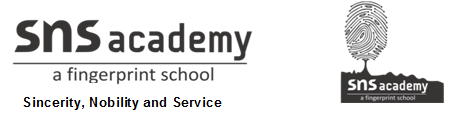 Lesson 9:The Accidental TouristExtra QuestionShort Answer Question1. What filled the narrator often with awe?2. What example did the narrator quote to substantiate the fact that he was easily confused?3. What all items came out when the side of the narrator’s bag flew open? 4. What did the narrator watch dumbstruck when the bag’s zip gave away?5. How did the narrator free himself when pinned down helplessly in the crash position?6. Does the narrator say how he knocked the two soft drinks onto the lap of a lady sitting beside him on the plane?7. What things did the narrator refrain from doing when he went alone on planes? How did he behave then?8. The narrator says that he never gets his frequent fliers miles as other frequent fliers get? What explanation for it?Long Answer Question9. Give instances from the story to prove the point that the narrator had a tough time in doing trivial tasks.10. Draw a character sketch of the narrator in “The Accidental Tourist”.11. What lesson does the story teach us regarding etiquette to be followed while travelling in an aero plane?12.  “My worst experience was when I was writing important thoughts in a notebook.”In the light of this statements, elaborate the worst experience the author had on a plane flight.